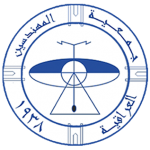 المركز/ فرع   بغداد                                      إلى أمين سر جمعية المهندسين العراقية المحترم:     أني المهندس ...................................  الموقع في أدناه أرغب في الانتساب إلى جمعية المهندسين العراقية بصفة عضو ....................... مع العلم بأنني قد أطلعت على النظام الداخلي للجمعية وأتعهد بالالتزام بكافة إحكامه وكافة التعليمات والقرارات التي تصدرها الجمعية من وقت لأخر. الاسم الرباعي واللقب:أسم الأم الثلاثي:التولد(تأريخ الولادة) :محل السكن والإقامة:موقع العمل (اسم الدائرة أو الشركة):الحالة الزوجية :رقم الهاتف أن وجد:رقم الموبايل: البريد الالكتروني(الايميل):التحصيل العلمي :عنوان الأطروحة أن وجدت:  يبين طالب الانتساب نوع العضوية التي يرغب اكتسابها (عضو عامل , مؤازر,مشارك). يرفق طالب الانتساب الشهادة الأصلية أو مصدقة أو كتاب صادر عن جهة رسمية مخولة يؤيد حصوله على الشهادة. اللغات التي يتقنها:عضوية الجمعيات العلمية :النشاط والإنتاج العلمي :الخبرة الهندسية : يمكن استعمال ورقة أضافية بخصوص الخبرة الهندسية. بيان المرشحين لطالب العضوية: أقر وأؤيد صحة المعلومات المدرجة في الحقول السابقة :                                  التوقيع:                                                   أسم طالب الانتساب :                                                                       التأريخ:                     /      /202     الحقول الآتية لاستعمال الجمعية .تم تدقيق إملاء الحقول والتأكد من عضوية المرشحين .                                                 توقيع مدير الإدارة :                                               أسم مدير الإدارة :                                                                التأريخ:               /      /202     تم استلام بدل الانتساب البالغ (           (        دينار وقدره (............................) بموجب الوصل المرقم ......... في ...................                                          توقيع المحاسب :                                        أسم المحاسب :                                                     التأريخ:       /      /202     ملاحظات وتوصيات لجنة الانتساب .                                               توقيع رئيس اللجنة :                                                       أسم رئيس لجنة الانتساب  :                                                    التأريخ:        /      /202  قرار الهيئة الادارية .بموجب قرار الهيئة الادارية المرقم ........ المتخذ بجلستها المنعقدة بتأريخ ................... 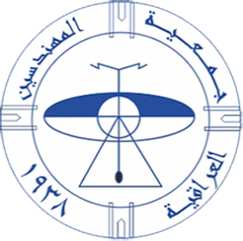 الاسم الكامل باللغة العربية :بموجب جواز السفرالاسم الكامل باللغة الانكليزية :بموجب جواز السفرالاختصاص باللغة العربية:الاختصاص باللغة الانكليزية: الشهادة باللغة العربية:الشهادة باللغة الانكليزية:رقم الهاتف :تملأ من قبل الجمعيةرقم الانتساب:                  تاريخ الانتساب:                        نوع العضوية:توقيع المحاسب بتأييد استلام الرسوم:  رقم الوصل وتاريخه:  اسم وتوقيع مستلم الهوية:الشهادات الحاصل عليهاالاختصاصالاختصاصسنة التخرج اسم البلداسم الجامعةبكالوريوس ماجستير دكتوراهالعامالدقيقبكالوريوس ماجستير دكتوراهبكالوريوس ماجستير دكتوراهبكالوريوس ماجستير دكتوراهاسم الشهادةعنوان الأطروحةتاللغةتكلماًكتابةقراءةتاسم الجمعيةالبلد                 تأريخ الاشتراك   نوع العضوية الملاحظات تاسم البحث جهة النشر تأريخ النشرالملاحظاتت   نوع العمل أو الوظيفةرب العملفترة العملفترة العملالملاحظاتت   نوع العمل أو الوظيفةرب العملمنإلىالملاحظاتتاسم المرشحنوع العضوية في الجمعية التوقيع التأريخ 